KWL ChartIn the first column, write what you already know about the topic. In the second column, write what you want to know about the topic. After you have completed your research, write what you have learnt in the third column.What do I Know?What do I Want to know?What have I Learnt?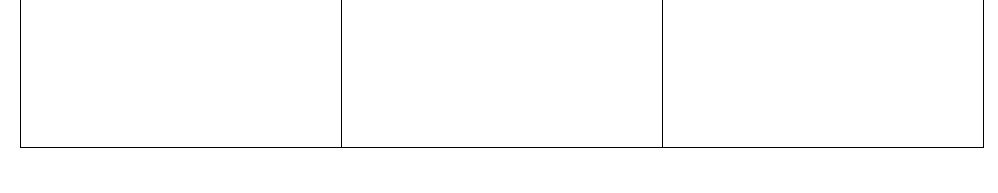 